ДЕМОНСТРАЦИОННАЯ ВЕРСИЯЗадания для областного тура олимпиады по химии для учащихся СПО2021-2022 учебный годЧасть 1.Для выполнения заданий 1–2 используйте следующий ряд химических элементовSi             2) Se                3) Ca                4) N                 5) BrОтветом в заданиях 1 – 3 является последовательность цифр, под которыми указаны химические элементы в данном ряду.1. Определите, анионы каких из указанных в ряду элементов имеют конфигурацию атома криптона.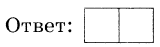 2. Из указанных в ряду химических элементов выберите три элемента, которые в Периодической системе химических элементов Д.И. Менделеева находятся в одном периоде. Расположите выбранные элементы в порядке уменьшения их электроотрицательности.Запишите номера выбранных ответов в нужной последовательности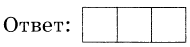 3. Из предложенного перечня выберите два вещества, для каждого из которых характерно наличие водородной связи между молекулами.водородэтанводафтороводороддеканЗапишите номера выбранных ответов.4. Установите соответствие между формулой вещества и классом/группой, к которому (-ой) это вещество принадлежит; к каждой позиции, обозначенной буквой, подберите соответствующую позицию, обозначенную цифрой.Запишите в таблицу выбранные цифры под соответствующими буквами.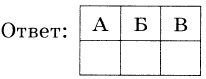 5. Из предложенного перечня выберите все окислительно-восстановительные реакции разложения.С + О2 = СО2PСl5 = PСl3 + Сl2CaCO3 = CaO + CO2NH4Cl = NH3 + HClCu(NO3)2 = CuO + NO2 + O2Запишите номера выбранных ответов.Ответ:______________________6. Из предложенного перечня выберите все внешние воздействия, которые оказывают влияние на скорость реакции между раствором сульфата меди (II) и железом.изменение температурыдобавление сульфата железа (II)изменение давленияиспользование железной проволоки вместо порошка железаразбавление водой раствора сульфата меди (II)Запишите номера выбранных ответов.Ответ:______________________7. Установите соответствие между схемой реакции и свойством фосфора, которое этот элемент проявляет в данной реакции: к каждой позиции, обозначенной буквой, подберите соответствующую позицию, обозначенную цифрой.Запишите в таблицу выбранные цифры под соответствующими буквами.8. Установите соответствие между названием соли и средой водного раствора этой соли: к каждой позиции, обозначенной буквой, подберите соответствующую позицию, обозначенную цифрой.Запишите в таблицу выбранные цифры под соответствующими буквами.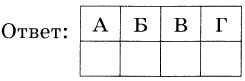 9. Из предложенного перечня типов реакций выберите все типы реакции, к которым можно отнести взаимодействие щелочных металлов с водой.1) каталитическая2) гомогенная3) необратимая4) окислительно-восстановительная5) реакция нейтрализации Запишите в поле ответа номера выбранных типов реакций.Ответ:______________________10. Установите соответствие между уравнением химической реакции и направлением смещения химического равновесия при увеличении давления в системе: к каждой позиции, обозначенной буквой, подберите соответствующую позицию, обозначенную цифрой.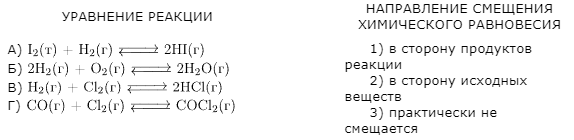 Запишите в ответ цифры, расположив их в порядке, соответствующим буквам.11. Из предложенного перечня выберите два вещества, которые являются структурными изомерами бутена-1.1) бутан2) циклобутан3) бутин-24) бутадиен-1,35) метилпропен Запишите в поле ответа номера выбранных веществ.12. Из предложенного перечня выберите два вещества, которые являются гомологами по отношению друг к другу.пропанонэтанальпентанол-1этанолдиметиловый эфирЗапишите номера выбранных ответов.13. Из предложенного перечня выберите вещества, из которых можно получить бутан в одну стадию.1) бутанол-12) бутановая кислота3) бутен-14) бутен-25) бутанол-2Запишите номера выбранных ответов.14. Из предложенного перечня выберите все вещества, при взаимодействии которых с раствором перманганата калия будет наблюдаться изменение окраски раствора.1) циклогексан2) бензол3) толуол4) пропан5) пропилен Запишите в поле ответа номера выбранных веществ.15. Установите соответствие между реагирующими веществами и органическим продуктом, который преимущественно образуется при взаимодействии этих веществ: к каждой позиции, обозначенной буквой, подберите соответствующую позицию, обозначенную цифрой.Запишите в таблицу выбранные цифры под соответствующими буквами.16. Из предложенного перечня выберите все вещества, которые могут реагировать с каждым из веществ: водой, бромоводородом, водородом.1) пропан2) этилен3) бутен-14) этан5) хлорметанЗапишите в поле ответа номера выбранных веществ.17. Установите соответствие между схемой реакции и органическим продуктом, который преимущественно образуется в этой реакции: к каждой позиции, обозначенной буквой, подберите соответствующую позицию, обозначенную цифрой.Запишите в таблицу выбранные цифры под соответствующими буквами.18. Сколько граммов 18%-ного раствора нитрата натрия надо добавить к 60 г 10%-ного раствора этой же соли, чтобы получить 14%-ный раствор? (Запишите число с точностью до целых)Ответ:______________________ г.Часть 2.19. Составьте электронный баланс, уравняйте, укажите окислитель и восстановитель.Na2SO3+KMnO4+H2SO4→Na2SO4+MnSO4+K2SO4+H2O20. Из предложенного перечня веществ выберите вещества, между которыми возможна реакция ионного обмена, приводящая к выделению газа. Запишите молекулярное, полное и сокращённое ионное уравнения этой реакции с участием выбранных веществ.Для выполнения задания используйте следующий перечень веществ: пероксид водорода, серная кислота, оксид кремния(IV), иодид калия, гидрокарбонат калия. Допустимо использование водных растворов веществ.21. Натрий растворили в воде. Образовавшееся газообразное вещество при нагревании пропустили через железную окалину. Получившееся простое вещество при нагревании растворили в необходимом количестве концентрированной серной кислоты, при этом образовался бесцветный газа с резким запахом. К полученному раствору добавили раствор карбоната калия. Напишите уравнения четырёх описанных реакций.22. Напишите уравнения реакций, с помощью которых можно осуществить следующие превращения: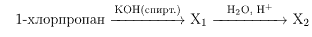 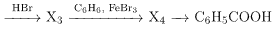 При написании уравнений реакций указывайте преимущественно образующиеся продукты, используйте структурные формулы органических веществ.23. Одним из важных понятий в экологии и химии является «предельно допустимая концентрация» (ПДК). ПДК – это такое содержание вредного вещества в окружающей среде, присутствуя в которой постоянно, данное вещество не оказывает в течение всей жизни прямого или косвенного неблагоприятного влияния на настоящее или будущее поколение, не снижает работоспособности человека, не ухудшает его самочувствия и условий жизни. ПДК углекислого газа в воздухе составляет 9 г/м3.На кухне площадью 6 м2 и высотой потолка 3 м, оборудованной газовой плитой, при горении бытового газа выделилось 180 г углекислого газа. Определите, превышает ли концентрацияуглекислого газа в воздухе данного помещения значение ПДК.ФОРМУЛА ВЕЩЕСТВА КЛАСС/ГРУППАА) HCN1) кислые солиБ) (NH4)2CO32) основанияВ) NH4HSO43) средние соли4) кислотыСХЕМА РЕАКЦИИСВОЙСТВО ФОСФОРАА) P4 + HCl = PH3 + PCl3Б) H3PO4 = H4P2O7 + H2OB) PH3 + O2 = H3PO41) является восстановителемА) P4 + HCl = PH3 + PCl3Б) H3PO4 = H4P2O7 + H2OB) PH3 + O2 = H3PO42) не проявляет окислительно-восстановительные свойства А) P4 + HCl = PH3 + PCl3Б) H3PO4 = H4P2O7 + H2OB) PH3 + O2 = H3PO43) является и окислителем, и восстановителем А) P4 + HCl = PH3 + PCl3Б) H3PO4 = H4P2O7 + H2OB) PH3 + O2 = H3PO44) является окислителемНАЗВАНИЕ СОЛИСРЕДА РАСТВОРАА) хлорид цезияБ) гидрокарбонат натрияB) фосфат калияГ) сульфат натрия1) щелочнаяА) хлорид цезияБ) гидрокарбонат натрияB) фосфат калияГ) сульфат натрия2) кислаяА) хлорид цезияБ) гидрокарбонат натрияB) фосфат калияГ) сульфат натрия3) нейтральнаяА) хлорид цезияБ) гидрокарбонат натрияB) фосфат калияГ) сульфат натрия РЕАГИРУЮЩИЕ ВЕЩЕСТВАПРОДУКТ ВЗАИМОДЕЙСТВИЯА) бензол и хлор Б) циклопропан и водородВ) бензол и хлор (УФ)Г) толуол и водород1) пропен2) пропан3) хлорбензол4) гексахлорциклогексан5) ксилол6) метилциклогексанСХЕМА РЕАКЦИИПРОДУКТ РЕАКЦИИА) CH3-CHCl-CH2Cl + Mg→1) пропинБ) CH3-CHCl-CH2Cl + NaOH(спирт)→2) пропанB) CH3-CH2-CH2Cl + Na→3) циклопропанГ) СlCH2-CH2-CH2Cl + Mg→4) н-бутан5) н-гексан6) пропен